Aanvraagformulier Aanwezigheidsvergunning Aanvraag ter verkrijging van een vergunning voor het plaatsen van speelautomaten zoals bedoeld in artikel 30b van de Wet op de kansspelen  Aan de burgemeester van de Gemeente Meppel Aanvrager (= ondernemer van het horecabedrijf waar de speelautomaten worden geplaatst): Naam en voornamen 	:   Straatnaam en huisnr. 	:   Postcode en plaatsnaam 	:   Telefoonnummer 		:   Geboortedatum 		:  Geboorteplaats		: E-mailadres 		:   
Horeca-inrichting (= het horecabedrijf waar de speelautomaten worden geplaatst): Speelautomaten: Speelautomatenexploitant = diegene die bedrijfsmatig en als eigenaar speelautomaten in gebruik heeft of aan een ander in gebruik geeft: 
Plattegrond bijvoegen met daarin de opstelplaats van de speelautomaten. Alle verstrekte gegevens zullen door de gemeente worden geregistreerd en worden geverifieerd op hun betrouwbaarheid. De aanvrager verklaart zich hiermee bekend en stemt daar mee in.   De aanvrager is er voorts mee bekend dat onjuiste of onvolledige gegevens en bescheiden kunnen leiden tot een weigering of intrekking van de gevraagde dan wel verleende vergunning. 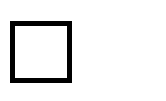  Het is de aanvrager bekend dat elke wijziging in de bedrijfsvoering per direct en schriftelijk moet worden gemeld aan de gemeente.   Een vergunning wordt uitsluitend verleend aan de exploitant en op naam gesteld van de exploitant en leidinggevenden. Een vergunning is niet overdraagbaar.  Het is verboden om zonder rechtsgeldige aanwezigheidsvergunning speelautomaten te plaatsen. Overtreding is strafbaar gesteld in de Wet op de economische delicten.  Wanneer dit aanvraagformulier onvolledig is ingevuld, of wanneer de gevraagde bescheiden niet bij de aanvraag worden overgelegd, wordt uw aanvraag niet in behandeling genomen.  Voor het in behandeling nemen van de aanvraag zijn leges verschuldigd. 6. Ondertekening Aldus naar waarheid ingevuld, 

Vergeet niet een plattegrond van de inrichting mee te sturen!KvK nummerKvK nummerKvK nummerKvK nummerBedrijfsnaamBedrijfsnaamBedrijfsnaamBedrijfsnaamStraatnaam en huisnr.Straatnaam en huisnr.Straatnaam en huisnr.Straatnaam en huisnr.Postcode en plaatsnaamPostcode en plaatsnaamPostcode en plaatsnaamPostcode en plaatsnaamTelefoonnummerTelefoonnummerTelefoonnummerTelefoonnummerAard van de inrichtingAard van de inrichtingAard van de inrichtingAard van de inrichtingStaat het café of restaurantbezoek op zichzelf?Staat het café of restaurantbezoek op zichzelf?Staat het café of restaurantbezoek op zichzelf?Staat het café of restaurantbezoek op zichzelf?Staat het café of restaurantbezoek op zichzelf?janee
nee
Zo nee, vinden er dan andere activiteiten plaats waaraan een zelfstandige betekenis kan worden toegekend (trekken deze activiteiten een zelfstandige stroom bezoekers)?Zo nee, vinden er dan andere activiteiten plaats waaraan een zelfstandige betekenis kan worden toegekend (trekken deze activiteiten een zelfstandige stroom bezoekers)?Zo nee, vinden er dan andere activiteiten plaats waaraan een zelfstandige betekenis kan worden toegekend (trekken deze activiteiten een zelfstandige stroom bezoekers)?Zo nee, vinden er dan andere activiteiten plaats waaraan een zelfstandige betekenis kan worden toegekend (trekken deze activiteiten een zelfstandige stroom bezoekers)?Zo nee, vinden er dan andere activiteiten plaats waaraan een zelfstandige betekenis kan worden toegekend (trekken deze activiteiten een zelfstandige stroom bezoekers)?janee
nee
Ruimte voor toelichting:
Ruimte voor toelichting:
Ruimte voor toelichting:
Ruimte voor toelichting:
Ruimte voor toelichting:
Gewenste aantal kansspelautomaten:
Gewenste aantal behendigheidsautomaten:
KvK nummerBedrijfsnaamStraatnaam en huisnr.Postcode en plaatsnaamTelefoonnummerE-mailadresGeboortedatumGeboorteplaatsNummer rechtsgeldige exploitatievergunningAfgiftedatum exploitatievergunning(datum + plaatsnaam)(handtekening aanvrager)(handtekening speelautomatenexploitant)